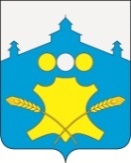 АдминистрацияБольшемурашкинского муниципального районаНижегородской областиПОСТАНОВЛЕНИЕ  06.04.2015 г.                                                                     №   210Об отмене постановления администрации Большемурашкинского муниципального района от 28.01.2013 № 34 «Об утверждении Административного регламента по предоставлению муниципальной услуги   «Предоставление земельных участков на территории Большемурашкинского муниципального района в собственность (или аренду) собственникам зданий, строений, сооружений, расположенных на этих участках»      В соответствии с Федеральным законом от 23.06.2014 № 171-ФЗ «О внесении изменений в Земельный кодекс Российской Федерации и отдельные законодательные акты  Российской Федерации», на протест прокуратуры Большемурашкинского района от 30.03.2015 № 2-4-2015, администрация Большемурашкинского муниципального района п о с т а н о в л я е т:     Отменить постановление администрации Большемурашкинского муниципального района от 28.01.2013 № 34 «Об утверждении Административного регламента по предоставлению муниципальной услуги   «Предоставление земельных участков на территории Большемурашкинского муниципального района в собственность (или аренду) собственникам зданий, строений, сооружений, расположенных на этих участках».Глава администрации района                                            Н.А.Беляков